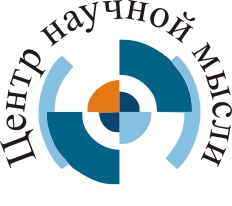 XIV Международный конкурсна лучшую научную работу «Гранит науки»Петров Иван Ивановичсредняя общеобразовательная школа № 34 город МоскваРегистрационный номер _____Номинация _____Код номинации ______2019 годСОПРОВОДИТЕЛЬНОЕ ПИСЬМОПрошу принять мои материалы для участия в XIV Международном конкурсе на лучшую научную работу «Гранит науки».С Положением о Конкурсе и правилам участия в нем ознакомлен.Дата 								ПодписьВ конкурсную комиссию Центра научной мыслиученика средней общеобразовательной школы № 34 города МосквыПетрова Ивана Ивановича